Profesionālo kvalifikāciju apliecinošā dokumenta sērija ____________ Nr._____________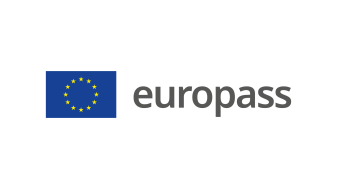 Pielikums profesionālo kvalifikāciju apliecinošam dokumentam(*) Latvija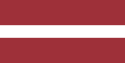 1. Profesionālo kvalifikāciju apliecinošā dokumenta nosaukums(1) Diploms par profesionālo vidējo izglītību Profesionālās kvalifikācijas apliecībaProfesionālā kvalifikācija: Sauszemes transportlīdzekļu tehniskais vērtētājs(1) oriģinālvalodā2. Profesionālo kvalifikāciju apliecinošā dokumenta nosaukuma tulkojums(2) A diploma of vocational secondary education A vocational qualification certificateVocational qualification: Technical Assesor of Land Vehicles(2) Ja nepieciešams. Šim tulkojumam nav juridiska statusa.3. Kompetenču raksturojumsSauszemes transportlīdzekļa tehniskais vērtētājs plāno un veic transportlīdzekļu defektāciju, vērtības un tehniskā stāvokļa noteikšanu, pielietojot atbilstošus instrumentus, iekārtas un vērtēšanas metodes. Nosaka transportlīdzekļu bojājumu iemeslus, novērtē atjaunošanas izdevumus un nosaka nepieciešamos atjaunošanas darbus. Veic nelietota vai ekspluatācijā esoša transportlīdzekļa, tā sastāvdaļu darbspējas atteices un pielietoto materiālu tehnisko vai kvalitatīvo parametru ekspertīzi.Apguvis automehāniķa vai spēkratu mehāniķa profesiju un kompetences šādu profesionālo pienākumu un uzdevumu veikšanai:3.1. Sauszemes transportlīdzekļu defektācijas  plānošana  un veikšana: - komunicēt ar tehniskās ekspertīzes pasūtītāju;- strādāt ar transportlīdzekļa tehnisko un servisa dokumentāciju;- sagatavot darba vietu;- sagatavot novērtēšanai nepieciešamo dokumentāciju;- fotografēt novērtējamo transportlīdzekli;- arhivēt dokumentu kopijas un foto dokumentus atbilstoši normatīvajiem aktiem;- identificēt transporta līdzekli; vizuāli novērtēt transportlīdzekli; fiksēt transport līdzekļa komplektāciju un aprīkojumu.3.2. Sauszemes transportlīdzekļu vērtības un tehniskā stāvokļa noteikšana: veikt vērtējamā transportlīdzekļa tirgus izpēti; aprēķināt transport līdzekļa tirgus vērtību; pārbaudīt un novērtēt iekšdedzes motora, transmisijas, balstiekārtas un vadības ierīču, hidraulisko un  pneimatisko sistēmu, elektroiekārtas, elektronisko vadības sistēmu, virsbūves, rāmja vai fermas,                              alternatīvo barošanas sistēmu, spēkratu darba iekārtas un specializētās tehnikas fermas tehnisko stāvokli. aprēķināt virsbūves, rāmja vai metāla kopņu konstrukciju (fermas), motora, balstiekārtas un vadības ierīču, transmisijas, pasīvo un aktīvo drošības iekārtu, elektroiekārtu,elektronisko vadības iekārtu, hidrauliskās un pneimatiskās sistēmas, darba iekārtas un specializētās tehnikas, riteņu un kāpurķēžu atjaunošanas un/vai remonta izmaksas. sagatavot tehniskā vērtētāja atzinumu par transportlīdzekļa vērtību3.3. Mazizmēra kuģošanas līdzekļu ar garuma ierobežojumu līdz 12 m tehniskā novērtējuma veikšana: pārbaudīt un novērtēt mazizmēra kuģošanas līdzekļa tehnisko stāvokli; aprēķināt mazizmēra kuģošanas līdzekļa remonta/atjaunošanas izmaksas.Papildu kompetences:<<Aizpilda izglītības iestāde>>;...;...;...4. Nodarbinātības iespējas atbilstoši profesionālajai kvalifikācijai(3)     Strādā patstāvīgi vai komandā ar citiem nozares speciālistiem uzņēmumos, kuru darbība saistīta ar transportlīdzekļu vērtēšanu.(3) Ja iespējams5. Profesionālo kvalifikāciju apliecinošā dokumenta raksturojums5. Profesionālo kvalifikāciju apliecinošā dokumenta raksturojumsProfesionālo kvalifikāciju apliecinošo dokumentu izsniegušās iestādes nosaukums un statussValsts iestāde, kas nodrošina profesionālo kvalifikāciju apliecinošā dokumenta atzīšanu<<Dokumenta izsniedzēja pilns nosaukums, adrese, tālruņa Nr., tīmekļa vietnes adrese; elektroniskā pasta adrese. Izsniedzēja juridiskais statuss>>Latvijas Republikas Izglītības un zinātnes ministrija, tīmekļa vietne: www.izm.gov.lv Profesionālo kvalifikāciju apliecinošā dokumenta līmenis(valsts vai starptautisks)Vērtējumu skala/Vērtējums, kas apliecina prasību izpildiValsts atzīts dokuments, atbilst ceturtajam Latvijas kvalifikāciju ietvarstruktūras līmenim (4.LKI) un ceturtajam Eiropas kvalifikāciju ietvarstruktūras līmenim (4.EKI).Profesionālās kvalifikācijas eksāmenā saņemtais vērtējums ne zemāk par "viduvēji – 5"(vērtēšanā izmanto 10 ballu vērtējuma skalu).Pieejamība nākamajam izglītības līmenimStarptautiskie līgumi vai vienošanāsDiploms par profesionālo vidējo izglītību dod iespēju turpināt izglītību 5.LKI/5.EKI vai 6.LKI/ 6.EKI līmenī.<<Ja attiecināms. Aizpilda izglītības iestāde, gadījumā, ja noslēgtie starptautiskie līgumi vai vienošanās paredz papildu sertifikātu izsniegšanu. Ja nav attiecināms, komentāru dzēst>Juridiskais pamatsJuridiskais pamatsProfesionālās izglītības likums (6. pants).Profesionālās izglītības likums (6. pants).6. Profesionālo kvalifikāciju apliecinošā dokumenta iegūšanas veids6. Profesionālo kvalifikāciju apliecinošā dokumenta iegūšanas veids6. Profesionālo kvalifikāciju apliecinošā dokumenta iegūšanas veids6. Profesionālo kvalifikāciju apliecinošā dokumenta iegūšanas veids Formālā izglītība: Klātiene Klātiene (darba vidē balstītas mācības) Neklātiene Formālā izglītība: Klātiene Klātiene (darba vidē balstītas mācības) Neklātiene Ārpus formālās izglītības sistēmas apgūtā izglītība Ārpus formālās izglītības sistēmas apgūtā izglītībaKopējais mācību ilgums** (stundas/gadi) _______________Kopējais mācību ilgums** (stundas/gadi) _______________Kopējais mācību ilgums** (stundas/gadi) _______________Kopējais mācību ilgums** (stundas/gadi) _______________A: Iegūtās profesionālās izglītības aprakstsB: Procentos no visas (100%) programmas B: Procentos no visas (100%) programmas C: Ilgums (stundas/nedēļas)Izglītības programmas daļa, kas apgūta izglītības iestādē<<Ieraksta izglītības programmas apjomu (%), kas apgūts izglītības iestādes mācību telpās>><<Ieraksta izglītības programmas apjomu (%), kas apgūts izglītības iestādes mācību telpās>><<Ieraksta izglītības programmas apjomu (stundās vai mācību nedēļās), kas apgūts izglītības iestādes mācību telpās>>Izglītības programmas daļa, kas apgūta praksē darbavietā, t.sk. darba vidē balstītās mācībās<<Ieraksta izglītības programmas apjomu (%), kas apgūts ārpus izglītības iestādes mācību telpām,t.i. praktiskās mācības uzņēmumā/-os, mācību praksē darbavietā, darba vidē balstītas mācības>><<Ieraksta izglītības programmas apjomu (%), kas apgūts ārpus izglītības iestādes mācību telpām,t.i. praktiskās mācības uzņēmumā/-os, mācību praksē darbavietā, darba vidē balstītas mācības>><<Ieraksta izglītības programmas apjomu (stundās vai mācību nedēļās), kas apgūts ārpus izglītības iestādes mācību telpām,t.i. praktiskās mācības uzņēmumā/-os, mācību praksē darbavietā, darba vidē balstītas>>** Attiecināms uz formālajā ceļā iegūto izglītību.Papildu informācija pieejama:www.izm.gov.lv  https://registri.visc.gov.lv/profizglitiba/nks_stand_saraksts_mk_not_626.shtmlNacionālais informācijas centrs:Latvijas Nacionālais Europass centrs, http://www.europass.lv/ ** Attiecināms uz formālajā ceļā iegūto izglītību.Papildu informācija pieejama:www.izm.gov.lv  https://registri.visc.gov.lv/profizglitiba/nks_stand_saraksts_mk_not_626.shtmlNacionālais informācijas centrs:Latvijas Nacionālais Europass centrs, http://www.europass.lv/ ** Attiecināms uz formālajā ceļā iegūto izglītību.Papildu informācija pieejama:www.izm.gov.lv  https://registri.visc.gov.lv/profizglitiba/nks_stand_saraksts_mk_not_626.shtmlNacionālais informācijas centrs:Latvijas Nacionālais Europass centrs, http://www.europass.lv/ ** Attiecināms uz formālajā ceļā iegūto izglītību.Papildu informācija pieejama:www.izm.gov.lv  https://registri.visc.gov.lv/profizglitiba/nks_stand_saraksts_mk_not_626.shtmlNacionālais informācijas centrs:Latvijas Nacionālais Europass centrs, http://www.europass.lv/ 